OFERTA LABORAL INGENIEROS DE ALIMENTOS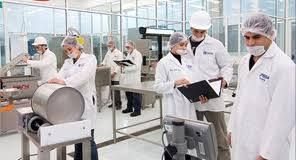 Vacante  Jefe de Produccion y Calidad,  en nuestra empresa SCALEA S.A.S bajo identificación tributario 900469161, dedicada a  la fabicacion de productos lacteos, la cual está ubicada en Chiriguana -cesar;  o por el contrario las personas interesadas enviar hoja de vida a correo iascalea@yahoo.com.